Update 13.11.16Heute möchte ich Ihnen die Phonon-Energy Inc. vorstellen: 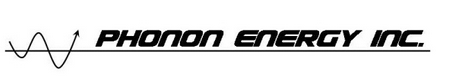 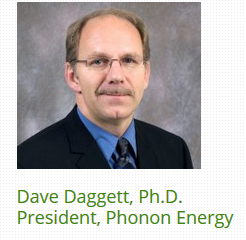 Phonon Energy wurde 2014 von David Daggett, einem früheren Techniker von Boeing gegründet. Bei Boeing war seine Aufgabe, neue Technologien zu entdecken und  zu entwickeln. Er hat Boeing verlassen, um Phonon zu gründen. Er hat um sich ein Team von "Freiwilligen" versammelt: Ingenieure, Experten für alternative Energien, Geschäftsleute und Studenten. http://www.phonon-energy.org/Phonon ist überzeugt, dass die LENR-Technologie das Zeug zum Wandel in der Energieerzeugung hat. Phonon nennt sich selbst ein private "Non-Profit-Organisation", die praktikable Lösungen zur Energie-Erzeugung entwickelt. Dazu gehört die niedrig-energetische nukleare Reaktion, um dem Klimawandel entgegenzuwirken. Als "Leitspruch" dient ein Zitat von Dennis Bushnell, einem NASA Chef-Wissenschaftler aus dem Jahre 2013: "Wir haben jetzt die Situation, dass wir über zwei Dekaden hunderte von Experimenten durchgeführt haben, die uns zeigen, dass Erzeugung von Hitze und Transmutationen mit minimaler Strahlung und niedrigem Energieeinsatz möglich sind.Es zeigt sich, das "irgendetwas" tatsächlich vor sich geht." Phonon sagt von sich, dass man mindestens einmal Überschußenergie erzeugt habe und das man daran arbeite, verläßliche Produkte zu entwickeln, die über längere Zeiträume diese Überschußenergie  erzeugen. Im Moment arbeitet man daran, dass "Glow-Stick"- Experiment von MFMP nachzustellen. Die Versuchsanordung ist hier einzusehen: http://www.phonon-energy.org/mfmp-duplication-experimentAnm.: Die Texte sind teilweise sinngemäß übersetzt und gekürzt. Der Hinweis auf Phonon kam von:  http://www.scoop.it/t/lenr-revolution-in-process-cold-fusion